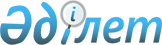 "Қазақстан Республикасында жүктiлiктi тоқтатуды жүргiзудiң айғақтары мен
ережелерi туралы" Қазақстан Республикасының Денсаулық сақтау iсi жөнiндегi
агенттiгi төрағасының 2001 жылғы 24 шiлдедегi N 687 бұйрығына өзгерiстер
енгiзу туралы
					
			Күшін жойған
			
			
		
					Қазақстан Республикасының Денсаулық сақтау министрінің 2002 жылғы 30
қыркүйектегі N 905 бұйрығы. Қазақстан Республикасы Әділет министрлігінде
2002 жылғы 23 қазанда тіркелді. Тіркеу N 2024. Күші жойылды - Қазақстан Республикасы Денсаулық сақтау министрінің 2011 жылғы 12 желтоқсандағы № 890 бұйрығымен      Ескерту. Бұйрықтың күші жойылды - ҚР Денсаулық сақтау министрінің 2011.12.12 № 890 (қол қойған күнінен бастап күшіне енеді) бұйрығымен.

      Денсаулық сақтау жүйесiндегi қолданылып жүрген заңдарды жетiлдiру мақсатында БҰЙЫРАМЫН: 

      1. Қазақстан Республикасының Денсаулық сақтау iсi жөнiндегi агенттiгi төрағасының 2001 жылғы 24 шiлдедегi N 687 "Жүктiлiктi жасанды жолмен тоқтату операциясын жүргiзудiң айғақтары мен ережелерi туралы" бұйрығына (2002 жылғы 8 тамызда ресми газетте жарияланған 2001 жылғы 10 тамыздағы бұйрықтың Қазақстан Республикасының Әдiлет министрлiгiндегi мемлекеттiк тiркеуi N 1620; "Қазақстан Республикасында жүктiлiктi тоқтатуды жүргiзудiң айғақтары мен ережелерi туралы" Қазақстан Республикасының Денсаулық сақтау iсi жөнiндегi агенттiгi төрағасының 2001 жылғы 24 шілдедегi N 687 бұйрығына өзгерiстер енгiзу туралы" Қазақстан Республикасы Денсаулық сақтау министрлiгiнiң 2002 жылғы 13 мамырдағы N 481 бұйрығының мемлекеттiк тiркеуi N 1884) мынадай өзгерiс енгiзiлсiн: 

      көрсетiлген бұйрықпен бекiтiлген жүктiлiктi жасанды жолмен тоқтату операциясын жүргiзудiң Ережесiнде: 

      8-тармақта "028/y есепке алу үлгiсiн пайдалана oтырып" сөздерi алынып тасталсын.       2. Осы бұйрықтың орындалуын бақылау Емдеу-алдын алу iсi департаментiнiң директоры Халел Сағынға жүктелсiн.       3. Осы бұйрық Қазақстан Республикасының Әділет министрлігінде тіркеуден өткен күнінен бастап күшіне енеді.       Министр 
					© 2012. Қазақстан Республикасы Әділет министрлігінің «Қазақстан Республикасының Заңнама және құқықтық ақпарат институты» ШЖҚ РМК
				